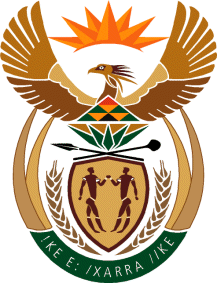 MinistryEmployment & LabourRepublic of South AfricaPrivate Bag X499, PRETORIA, 0001. Laboria House 215 Schoeman Street, PRETORA Tel: (012) 392 9620 Fax: 012 320 1942Private Bag X9090, CAPE TOWN, 8000. 120 Plein Street, 12th Floor, CAPE TOWN Tel: (021) 466 7160 Fax 021 432 2830www.labour.gov.zaNATIONAL ASSEMBLYWRITTEN REPLYQUESTION NUMBER: 1547 [NW2872E]1547.	Dr M J Cardo (DA) to ask the Minister of Employment and Labour:What steps has his department taken to comply with the order handed down by the North Gauteng High Court in May 2019, which declares the exclusion of domestic workers in the Compensation for Occupational Injuries and Diseases Act, Act 130 of 1993, to be unconstitutional?							NW2872EREPLY:The Compensation of Injuries on Duty Amendment Act has been finalised and will be presented to Parliament. The definition of ‘employee’ has been amended to include that of domestic workers. The revenue model included private household as a surplus’